ΈΝΤΥΠΟ ΟΙΚΟΝΟΜΙΚΗΣ ΠΡΟΣΦΟΡΑΣΠΡΟΣ ΟΡΓΑΝΙΣΜΟ ΠΟΛΙΤΙΣΜΟΥ ΑΘΛΗΤΙΣΜΟΥ ΚΑΙ ΠΕΡΙΒΑΛΛΟΝΤΟΣ (Ο.Π.Α.Π.) ΤΟΥ ΔΗΜΟΥ ΒΟΛΒΗΣΤΟΥ ΔΙΑΓΩΝΙΖΟΜΕΝΟΥ ΜΕ:Υποβάλλω την παρούσα οικονομική προσφορά και δηλώνω ότι αποδέχομαι πλήρως και χωρίς επιφύλαξη τις τεχνικές προδιαγραφές των υπηρεσιών, τους όρους της μελέτης και της διακήρυξης και αναλαμβάνω την εκτέλεση των περιγραφόμενων υπηρεσιών έναντι της παρακάτω αμοιβής.Πίνακας 1: ΟΙΚΟΝΟΜΙΚΗ ΠΡΟΣΦΟΡΑ ΑΝΑ ΠΑΡΑΔΟΤΕΟ (Αριθμητικώς)Πίνακας 2: ΣΥΝΟΛΙΚΗ ΟΙΚΟΝΟΜΙΚΗ ΠΡΟΣΦΟΡΑ ΑΝΑΔΟΧΟΥ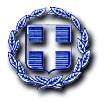 ΕΛΛΗΝΙΚΗ ΔΗΜΟΚΡΑΤΙΑ
ΝΟΜΟΣ ΘΕΣΣΑΛΟΝΙΚΗΣ
ΟΠΑΠ ΔΗΜΟΥ ΒΟΛΒΗΣ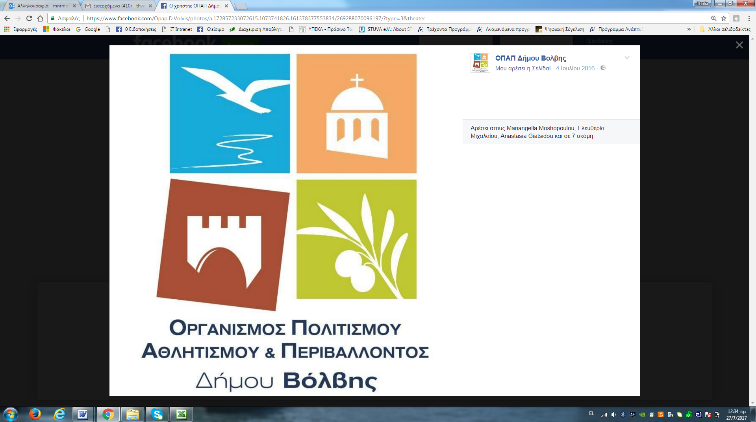 ΕΠΩΝΥΜΙΑ: ΈΔΡΑ:ΔΙΕΥΘΥΝΣΗ (οδός, αριθμός, ΤΚ):ΑΦΜ / ΔΟΥ: ΤΗΛΕΦΩΝΟ: FAX: E-MAIL: ΤΙΤΛΟΣ ΠΑΡΕΧΟΜΕΝΗΣ ΥΠΗΡΕΣΙΑΣΠΟΣΟ ΧΩΡΙΣ ΦΠΑ 24%ΠΟΣΟ ΜΕ
ΦΠΑ 24%Α. Εκπόνηση ενημερωτικής καμπάνιας σε επιλεγμένα μέσα κοινωνικής δικτύωσης και ταξιδιωτικούς ιστότοπους, στο πλαίσιο του Παραδοτέου D2.2.2Β. Δημιουργία και μεταγραφή προωθητικών πολυμέσων, στο πλαίσιο του Παραδοτέου D3.2.2Γ. Συμμετοχή και προώθηση σε διεθνείς εκθέσεις τουρισμού, στο πλαίσιο του Παραδοτέου D4.3.1ΤΕΛΙΚΗ ΠΡΟΣΦΕΡΟΜΕΝΗ ΤΙΜΗΑριθμητικώςΟλογράφωςΤελική τιμή με ΦΠΑ 24%Ο Προσφέρων(τόπος, ημερομηνία)(υπογραφή – σφραγίδα)